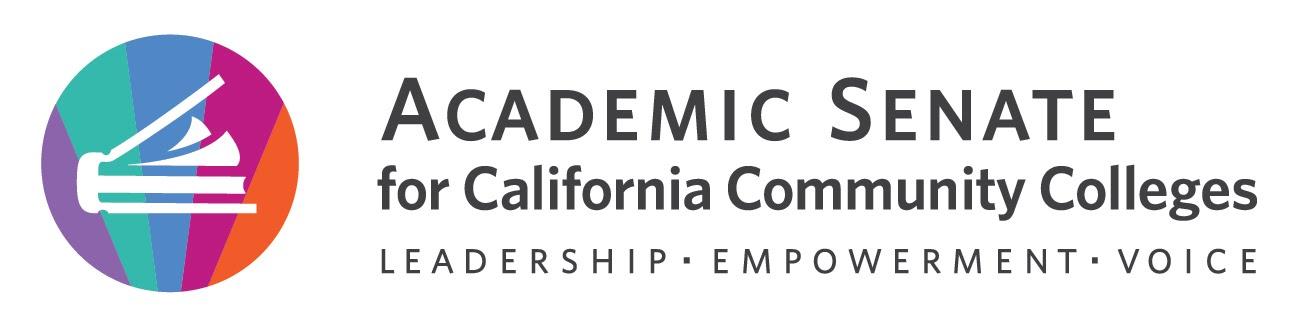 Online Education CommitteeOctober 26, 20224:00-5:00pmZoom LinkSummaryMembers: (*=present) *Amber Gillis (Chair), *Michelle Velasquez Bean (2nd), Monica Ambalal, *Jessica Bush, LaQuita Jones, *Bob Nash, *Benny Ng, Rebecca Orozco, *Michelle Pacansky-Brock, Mohamad Sharif-Idiris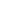 Welcome by the chair and check-in at 4:02 p.m.Adopt the agenda–approved by consent. M.Bean taking meeting notes.Review September 6, 2022 Meeting Summary–approved with no corrections. Discussion Items@ONE Welcome and Coordination with ASCCC Efforts–B. Nash expressed strong interest in collaboration with ASCCC on professional development for the system and shared the @one website, including a review of the courses, the expert instructors, and the equity goals. Committee members shared positive experiences in taking courses and the option of continuing ed units. M.P. Brock shared that two colleges have adopted the badging system for salary advancement. M.Bean suggested leveraging work in DEI in curriculum to bring @one work into effective practices models. M.P .Brock shared the community of practice model recently done with equitable grading. Chair Gillis recommended continued Rostrum articles.Online Education Position Paper Timeline–chair reviewed approval process and goals for completion of the paper. Members suggested an additional section on hard to convert classes and also a shift in mindset toward asset-minded and culturally responsive practices. Another suggestion is to provide a node to metaverse style for student interest and the flip classroom models. Online Education Position Paper Section Assignments–members expressed desire for a cleaned-up version of the paper (i.e., accepting all the edits and comments). Rostrum Ideas for 2023 Rostrum Editorial GuidelinesJanuary 22, 2023March 5, 2023Fall 2022 Meeting ScheduleNovember 16, 2022 at 4:00 p.m. confirmed– General Meeting + Writing SessionNovember 30, 2022 – Writing SessionDecember 8, 2022 at 4:00 p.m.--Amber sending a Doodle poll for confirmation - General Meeting + WritingCall for November 16, 2022 Agenda Items–send Amber an email with agenda items for December meeting.Adjournment At 5:10 p.m.